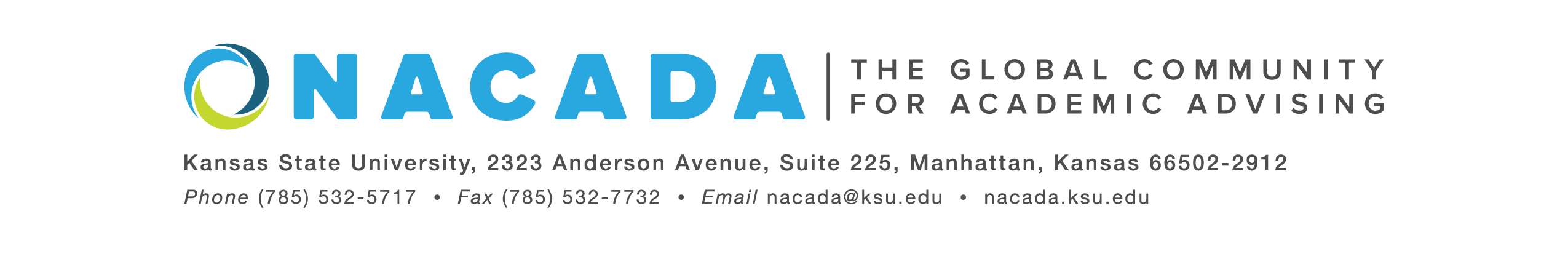 
{INSERT DATE}For Immediate Release[For more information about the Global Awards Program for Academic Advising, visit https://www.nacada.ksu.edu/Programs/Awards/Global-Awards.aspx]Or Contact:  Lizbeth Alcantara, NACADA: The Global Community for Academic Advising	nawards@ksu.edu[INSERT NAME of AUTHOR, INSERT TITLE at INSERT INSTITUTION in INSERT LOCATION] of {INSERT NAME OF ARTICLE} has been selected as a recipient of the Leigh S. Shaffer Award from NACADA: The Global Community for Academic Advising as part of the 2022 Global Awards Program for Academic Advising.  This new annual award recognizes scholarly contributions published in the NACADA JOURNAL or NACADA REVIEW that significantly advance the field of academic advising.  A nomination process identifies appropriate articles that are then reviewed by a selection committee of NACADA members.  The author(s) of the selected article is (are) acknowledged for engaging in original inquiry that addresses questions significant to the academic advising community. This award is named for Leigh S. Shaffer, whose contributions as a scholar and co-editor of the NACADA Journal have shaped our understanding of the theoretical foundations and practice of academic advising.Since 1983, NACADA has honored individuals and institutions making significant contributions to the improvement of academic advising.  The goal of NACADA is to promote quality academic advising and professional development of its membership to enhance the educational development of students.NACADA’s membership has grown to over 14,000 faculty, professional advisors, administrators, counselors, and others in academic and student affairs concerned with the intellectual, personal, and vocational needs of students.  In addition, NACADA is the representative and advocate of academic advising and those providing that service to higher education.{INSERT NAME] will be honored and presented with this award in {INSERT CONFERENCE LOCATION]  during the NACADA Annual Conference this fall.----end----